Government College of Technology, Coimbatore Department of Electronics and Instrumentation Engineering List of course modulesName: Dr. A.S. Wincy Pon ANNALDesignation: Associate ProfessorName: Prof. G.R. RadhikaDesignation: Assistant ProfessorName: Prof.C.Marimuthu Designation: Assistant ProfessorName: Dr.M.RaghappriyaDesignation: Assistant ProfessorName: Dr. N. ArulmozhiDesignation: Assistant ProfessorName: Prof. A. SugunaDesignation: Assistant ProfessorName: Dr. P. MANGAIYARKARASIDesignation: Associate Professor (CAS)Name: Dr. Dr.B.AchiammalDesignation: Assistant Professor Name: Dr.S. AnbuDesignation: Assistant Professor S.No:TopicVideo LinkSubject: Power Plant InstrumentationSubject: Power Plant InstrumentationSubject: Power Plant Instrumentation1Boiler introductionhttps://youtu.be/5SpwjuU53Bs2Boiler mountingshttps://youtu.be/4srTtnh7fTQ3Types of boilers- fire and water tube boilershttps://youtu.be/HAsH-rYbWAE4Thermal power plant fuel circuitryhttps://youtu.be/JESRBZRCDME5Thermal power plant water circuitryhttps://youtu.be/cdK8hYvEIc06Hydro power planthttps://youtu.be/hDXZncP5w9A7Cochran boilerhttps://youtu.be/xSd1oTWy5Ys8Babcock and wilcox boilerhttps://youtu.be/G9j8_ySMjQ89Lamont boilerhttps://youtu.be/tC85N-VQI5g10Benson Boilerhttps://youtu.be/dSrbrrzuOjU11Cogeneration introductionhttps://youtu.be/OO0S6_R7C9A12Cogeneration typeshttps://youtu.be/xAcORPSw87413Types of Cogeneration - part 2https://youtu.be/VeXLmFyng9U14Importance of instrumentation inpower plantshttps://youtu.be/SNmhO-YVYo015Wind Power Generationhttps://youtu.be/eLuk_GyzqK016Solar Power generationhttps://youtu.be/yhlm8NBUkjU17Geothermal Power generationhttps://youtu.be/c7UgP333SyMSubject: Electronic Devices and CircuitsSubject: Electronic Devices and CircuitsSubject: Electronic Devices and Circuits1Atomic structurehttps://youtu.be/JlvRDlw0z9E2Quantum numbershttps://youtu.be/MD4C2usvv6o3Energy bandshttps://youtu.be/GkTlQ6u5Amk4Chemical bonds in semiconductorshttps://youtu.be/tim7UfwoTdg5Hole currenthttps://youtu.be/aPcTfGF7zjoSubject: Electronic Devices and Circuits labSubject: Electronic Devices and Circuits labSubject: Electronic Devices and Circuits lab1Characteristics of PN junction diodehttps://youtu.be/PzntUJWz46c2Zener diode as a voltage regulatorhttps://youtu.be/Sj0czHok6Wc3Characteristics of transistor in CB modehttps://youtu.be/Dn9N2vNDm5Y4Characteristics of transistor in CE modehttps://youtu.be/0YwChhU1JSI5Half wave rectifierhttps://youtu.be/R50sg7u5o4E6Full wave rectifierhttps://youtu.be/5ZCxGSGq7407Transistor as a switchhttps://youtu.be/8hPmNOvzZ7Y8Frequency response of CE amplifierhttps://youtu.be/pxZzokNnGrA9Astable multivibratorhttps://youtu.be/t3natL9tgQk10RC phase shift oscillator https://youtu.be/Rvz61rsAjGM11UJT https://youtu.be/W6fnOxZI1bwSubject:  Digital Electronicshttps://www.youtube.com/watch?v=QvhEroQmm6w&list=PLtLG5dD_u94U8LLrUF8BhN5RxtnBHxFQe&pp=iAQBS.No:TopicVideo LinkSubject: Biomedical InstrumentationSubject: Biomedical InstrumentationSubject: Biomedical Instrumentation1Defibrillators, Principle of Defibrillators, Power of Defibrillatorshttp://youtu.be/HlJAYlZG4bA?hd=1Subject: Sensors and Transducer LabSubject: Sensors and Transducer LabSubject: Sensors and Transducer Lab1Characteristics of load cellhttps://drive.google.com/file/d/1- XPOgeOrnqOsQOCyhYarH1nBwireojVd/view? usp=sharing2Characteristics Linear Variable Differential Transducerhttps://drive.google.com/file/d/1-VCyXS8jt1- ss2dgnhEI-Tamg9O9tC4S/view?usp=sharing3Measurements of Resistance using Wheatstone Bridgehttps://drive.google.com/file/d/1- Qv1hpl9d5l11Z2mU2U7PRnato3Zb7HX/view?u sp=sharingSubject: Measurements and InstrumentationSubject: Measurements and InstrumentationSubject: Measurements and Instrumentation1Types of instruments, torques in Measuring Instrumentshttps://drive.google.com/file/d/1Fp- 5GLlkqr00BHV8bD3ON9rKDA1J_Ksu/view?usp=sharing2Fluid	powerTechnology	– Industrial Hydraulics and Pneumaticshttps://drive.google.com/file/d/18JGB REiMnUQDpqVehk7NCJVgMsnOS- pG/view?usp=sharing3Control valveshttps://drive.google.com/drive/folders/ 1T4TIYROJ36KRmxYo_of0ePBXA MJy-0Us4Fluid Power symbolshttps://drive.google.com/drive/folders/ 1T4TIYROJ36KRmxYo_of0ePBXA MJy-0Us5Energy Harvestinghttps://drive.google.com/drive/folders/ 1T4TIYROJ36KRmxYo_of0ePBXA MJy-0Us6LabVIEWhttps://drive.google.com/drive/folders/ 1T4TIYROJ36KRmxYo_of0ePBXA MJy-0Us7Energy Meterhttps://drive.google.com/drive/folders/ 1T4TIYROJ36KRmxYo_of0ePBXA MJy-0UsSubject: Distributed Control System and ApplicationsSubject: Distributed Control System and ApplicationsSubject: Distributed Control System and Applications1Overview of Automation – PLC architecture – Input and Output modules – Sensors – Output deviceshttps://www.youtub e.com/playlist?list=P LHYOj31sZjSa- c1MYTGORXJylVniE m19TSubject: Industrial Automation LabSubject: Industrial Automation LabSubject: Industrial Automation Lab1Implementation of Logic gates–with Hardware implementationhttps://www.youtub e.com/watch?v=inY N52prYeE&t=1s&ab_ channel=Raghappriy aMarimuthusamy2Implementation of PLC timer - with Hardware implementationhttps://www.youtub e.com/watch?v=rhpb HdRX4pM&ab_chann el=RaghappriyaMari muthusamy3Implementation of PLC counter - with Hardware implementationhttps://www.youtube. com/watch?v=QFchix3 yg58&ab_channel=Rag happriyaMarimuthusa my4Implementation of PLC compare functions - with Hardware implementationhttps://www.youtube. com/watch?v=6xJ- 61s40EY&ab_channel= RaghappriyaMarimuth usamySubject: Electrical circuits and networksSubject: Electrical circuits and networksSubject: Electrical circuits and networks1RLC Circuits– Time-Domain Analysishttps://www.youtube.co m/playlist?list=PLHYOj31sZjSazjUYZcT58umRnykJ0 pCsq2Numerical problemshttps://www.youtube.co m/playlist?list=PLHYOj31sZjSazjUYZcT58umRnykJ0 pCsq3Sinusoids– ComplexNumbers– Complex,Exponential Representationsof Sinusoidshttps://www.youtube.co m/playlist?list=PLHYOj31sZjSazjUYZcT58umRnykJ0 pCsq4Impedance and Admittance–Analysis and NetworkTheorems for SinusoidalSteady-Statehttps://www.youtube.co m/playlist?list=PLHYOj31sZjSazjUYZcT58umRnykJ0 pCsq5Frequency Response–Resonancehttps://www.youtube.co m/playlist?list=PLHYOj31sZjSazjUYZcT58umRnykJ0 pCsq6Power Analysis–Instantaneous and AveragePower– Power Factor andPower Factor Correction–Complex Power.https://www.youtube.co m/playlist?list=PLHYOj31sZjSazjUYZcT58umRnykJ0 pCsq7Series resonant circuits-Qfactor-Bandwidthhttps://www.youtube.co m/playlist?list=PLHYOj31sZjSazjUYZcT58umRnykJ0 pCsq8Responses to sinusoidal excitation.https://www.youtube.co m/playlist?list=PLHYOj31sZjSazjUYZcT58umRnykJ0 pCsq9Parallel Resonance-Coupledcircuits-Self and Mutualinductancehttps://www.youtube.co m/playlist?list=PLHYOj31sZjSazjUYZcT58umRnykJ0 pCsq10Inductance in series andparallel- Mutual and leakageflux- Coefficient of coupling11Step response of RC,RL andRLC circuits12series and parallel RLC circuitresponses13Introduction– T-to- Π Transformation14Introduction to Three Terminal Networks15Equations of Two-Port Networks– Z and Y Parameters15Hybrid and Transmission Parameters17Relationships Between Two- Port Parameters18Inter-connection of Two-Port Networks– Lattice Networks.Subject: Electrical circuits and networks LaboratorySubject: Electrical circuits and networks LaboratorySubject: Electrical circuits and networks LaboratorySimulation of Two port network – Simulation of RLC circuithttps://www.youtub e.com/playlist?list=P LHYOj31sZjSazjUYZc T58umRnykJ0pCsqSubject: Control system designSubject: Control system designSubject: Control system design1Unit-I - Control System -Introduction; Classification; Effect of Feedback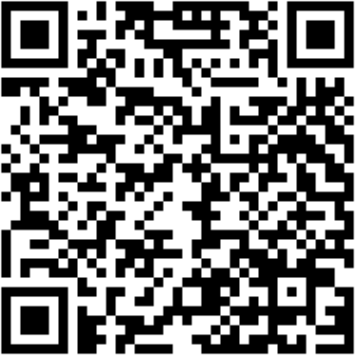 2Mathematical Model of a process or system; Transfer function; Standard test Inputs; Laplace Transform3Transfer function of Mechanical Translational Systems4Transfer function of Mechanical Translational Systems- Problems5Transfer function of Mechanical Translational Systems- Case study#2- Problems6Transfer function of Mechanical Rotational Systems- Problems7Transfer function of Electrical systems -Problems; Electrical Analogous - Introduction8Electrical Analogous for Mechanical Translational System-Problems9Electrical Analogous for Mechanical Rotational System-Problems10Thermal Systems and Electromechanical systems-Transfer function of DC and AC Motor11Block Diagram reduction (BDR)12Block Diagram reduction (BDR)-Problems13Signal Flow Graphs _ Introduction14Signal Flow Graphs _Problems15Conversion of BDR to SFG16Unit-II - Transient and Steady state Analysis ; Test signals; Type and Order of the system17Time response of First Order system and SecondOrder system - Undamped, Critically damped, Underdamped and over damped18Time Domain Specifications19Time Domain Specifications-Problems20Static Error Constants- Problems21Generalised Error Constants - Problems22Unit-III -Stability-Routh Hurwitz criterion23Routh Hurwitz criterion-Problems24Root Locus -Introduction25Root Locus - Problem26Frequency domain Specifications-Introduction27Bode plot28Bode plot-Problem29Polar plot -Introduction30polar plot-problem with 4 case studies31Constant M & N Circles; Unit-IV -Compensators- Lag Compensator-Introduction32Lag compensator-Problem33Lead Compensator34Lead Compensator-problem35Lag-Lead Compensator+problem36Lag-Lead Compensator+problem37Unit-V - Stepper motors38Servo motors-Error detectors; PID controllers;Nyquist Stability criterion39State Space Model-Introduction40Matrices; solution of state space equations; statetransition matrices41cayley hamilton theorem; Diagonalisation andLaplace transform method42computation of state transition matrices by twomethods;43Solution of state equations - Homogenousequations44Solution of state equations - Non-Homogenousequations; Computation of state transition matrix - Derivation of methods Method 1: Matrix Exponential; Method 2: Laplace transform;45Computation of state transition matrix -Derivation of methods Method 3: Canonical Transformation ; Method 4: Cayley-Hamilton Theroem46Problems on Computation of state transitionmatrix - Method 1: Matrix Exponential; Method 2: Laplace transform; Method 3: Canonical Transformation ; Method 4: Cayley-Hamilton Theroem47Derivation of - State space Transformation usingPhysical variables; State space Transformation using Phase variables; State space Transformation using Canonical variables;48Problems on - State space Transformation usingPhysical variables; State space Transformation using Phase variables; State space Transformation using Canonical variables;Subject:  Modern Control TheorySubject:  Modern Control TheorySubject:  Modern Control Theory1Modern Control Theory -Introduction; State space equations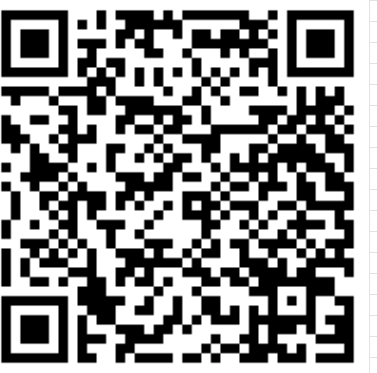 2Matrices; solution of state space equations; state transition matrices3Cayley Hamilton theorem; Diagonalisation and Laplace transform method4computation of state transition matrices by two methods;5Solution of state equations - Homogenous equations6Solution of state equations - Non-Homogenous equations; Computation of state transition matrix - Derivation of methods Method 1: Matrix Exponential; Method 2: Laplace transform;7Computation of state transition matrix - Derivation of methods Method 3: Canonical Transformation ; Method 4: Cayley-Hamilton Theroem8Problems on Computation of state transition matrix - Method 1: Matrix Exponential; Method 2: Laplace transform; Method 3: Canonical Transformation ; Method 4: Cayley-Hamilton Theroem9Derivation of - State space Transformation using Physical variables; State space Transformation using Phase variables; State space Transformation using Canonical variables;10Problems on - State space Transformation using Physical variables; State space Transformation using Phase variables; State space Transformation using Canonical variables;11State Space analysis- Discrete systems - State equation and Output equation; State Diagram Solution of State Equations– State Transition Matrix12Solution of Homogenous State Equations &solution using Z-Transform13Discrete Systems ,Derivation Computation ofState Transition Matrix14Method 1: Using Z Transform15Method 2: Canonical Transformation16Method 3: Cayley-Hamilton Theorem17Discrete Systems - Problems Computation of StateTransition Matrix18Method 1: Using Z Transform19Method 2: Canonical Transformation20Method 3: Cayley-Hamilton Theorem21Discrete Systems ,Derivation & Problems on -State space Transformation using Phase variables; State space Transformation using Canonical variables;22Controllability and Observability;Kalmans Testand Gilberts Test for Controllability and Observability23Controllable Phase variable form24Controllable Phase variable form-Problem25Observable Phase variable form + Problem26Observable Phase variable form + Problem27State feedback design using pole placement28State feedback design using pole placement +problem29State ObserverSubject:   Control System LabSubject:   Control System LabSubject:   Control System Lab1Control System Lab-virtual version of lab-I Experiment #1 - Experimental Modelling and Validation of DC Motor using Step Response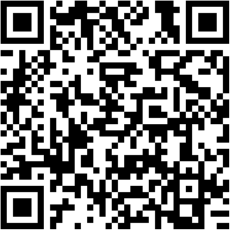 2Experiment #2 - Second Order system analysis using DC Motor3MATLAB - Introduction Experiment #3 - Mathematical modelling of physical system4Experiment #4 - Block Diagram Reduction5Experiment #5-Determination of Step, Ramp and Impulse response for Type ‘0’, Type ‘1’ and Type ‘2’ systems6Experiment #6-Performance Analysis of First Order and Second Order Systems7Experiment #7-Analyze the effect of Addition of Zeros and Poles to Closed Loop Transfer function8Experiment #8-Determination of Time Domain and Frequency Domain Specifications9Experiment #9-Stability Analysis using Bode Plot & Root Locus10Experiment #10-Introduction to PID ControllersSubject: Electronics for analog signal processingSubject: Electronics for analog signal processingSubject: Electronics for analog signal processing1Multivibratorhttps://youtu.be/sHtIsREDvyM2555 Timerhttps://youtu.be/Q0mlxkkjHk0, https://youtu.be/DWYYs1xetSoSubject: Measurements and InstrumentationSubject: Measurements and InstrumentationSubject: Measurements and Instrumentation1PMMC Instrumenthttps://qrgo.page.link/1iGzS2Moving Iron Instrumentshttps://qrgo.page.link/wKYzb3Resistance measurement using Wheatstone Bridgehttps://qrgo.page.link/N1j9m4Inductance measurement using Maxwell’s Bridgehttps://qrgo.page.link/cWrvp5Capacitance measurement using Schering Bridgehttps://qrgo.page.link/Ukjpk6Turbine classificationhttps://qrgo.page.link/VrKvk7Cogeneration in power plantshttps://qrgo.page.link/P9btu8Turbine governing systemhttps://qrgo.page.link/ciEYz9Wave analysershttps://qrgo.page.link/QJ5no10Magnetic measurementshttps://qrgo.page.link/oMUCGSubject: Microprocessor and Industrial InstrumentationSubject: Microprocessor and Industrial InstrumentationSubject: Microprocessor and Industrial Instrumentation1AVR Processorhttps://qrgo.page.link/H4moJ2ARM-Advanced Microcontrollerhttps://qrgo.page.link/apgYc3Temperature Measurement- Expansion Typehttps://qrgo.page.link/BqeWk4Filled in system method of temperature measurementhttps://qrgo.page.link/wyZXE5Electrical method of temperature measurementhttps://qrgo.page.link/RnvVh6Classification of signalshttps://qrgo.page.link/dqDHv7Energy and power signalshttps://qrgo.page.link/pWRVnSubject: Basics of Signals and SystemsSubject: Basics of Signals and SystemsSubject: Basics of Signals and Systems1Continuous Time Signals and Discrete Time Signalshttps://youtu.be/zgoY15qaMy A.Measurements and InstrumentationMeasurements and InstrumentationMeasurements and Instrumentation1Electro-dynamic wattmeterhttps://youtu.be/kSp5RI53GP8.2Low power factor watt meterhttps://youtu.be/BUXQKnPuLeY3Phantom loadinghttps://youtu.be/XS4t8QhRfKoSubject: Power Plant InstrumentationSubject: Power Plant InstrumentationSubject: Power Plant Instrumentation1Combustion Controlhttps://qrgo.page.link/4TgUx2Combustion Control- Parallelhttps://qrgo.page.link/6oWf93Combustion- Ratio Controlhttps://qrgo.page.link/mFkkP4Furnace Draft Controlhttps://qrgo.page.link/om8ei5Boiler_Shrink and Swellhttps://qrgo.page.link/ri3vn6Single Element Drum Level Controlhttps://qrgo.page.link/7MF5n7Two Element Drum Level Controlhttps://qrgo.page.link/92LoE8Three Element Drum Level Controlhttps://qrgo.page.link/P3YdiSubject: Safety Instrumented SystemsSubject: Safety Instrumented SystemsSubject: Safety Instrumented Systems1What is an SIS?https://qrgo.page.link/pyVWd2Alarm SystemsProcess control as protection layerhttps://qrgo.page.link/dwmXT https://qrgo.page.link/MYBHj3Protection layers and safety requirement specificationhttps://qrgo.page.link/g9zSv4System Evaluation-Metricshttps://qrgo.page.link/7fCw75Reliability Modelling-Ihttps://qrgo.page.link/bbjzq6Reliability Modelling-IIhttps://qrgo.page.link/BCW8R7Case Studyhttps://qrgo.page.link/qACgySubject: Logic and Distributed Control SystemsSubject: Logic and Distributed Control SystemsSubject: Logic and Distributed Control Systems1PLC programming_Contacts and Timershttps://qrgo.page.link/pFSKM2PLC programming_Timer Instructionshttps://qrgo.page.link/jrSTE3PLC programming_Counter Instructionshttps://qrgo.page.link/C6PNr4PLC- Program Control Instructionshttps://qrgo.page.link/57xDS5Evolution of DCS-Ihttps://qrgo.page.link/No3yn6Evolution of DCS-IIhttps://qrgo.page.link/TnFfb7DCS Architecturehttps://qrgo.page.link/TnFfb8HARThttps://qrgo.page.link/ooEsJ